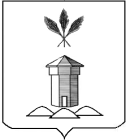 АДМИНИСТРАЦИЯ БАБУШКИНСКОГО МУНИЦИПАЛЬНОГО ОКРУГА ВОЛОГОДСКОЙ ОБЛАСТИПОСТАНОВЛЕНИЕ...03.2023 года        		   						             № …с.им. БабушкинаО реализации антимонопольного комплаенса в администрации Бабушкинского муниципального округа Вологодской областиВо исполнение Указа Президента Российской Федерации от 21.12.2017 года   № 618 «Об основных направлениях государственной политики по развитию конкуренции», в целях реализации постановления администрации Бабушкинского муниципального округа от 22.02.2023 года № 197 «Об утверждении Положения о порядке создания и организации системы внутреннего обеспечения соответствия требованиям антимонопольного законодательства в администрации Бабушкинского муниципального округа Вологодской области», руководствуясь Уставом Бабушкинского муниципального округа Вологодской области,	ПОСТАНОВЛЯЮ: 1. Утвердить прилагаемые:а) карту рисков нарушений антимонопольного законодательства Российской Федерации (комплаенс-рисков) администрации Бабушкинского муниципального округа Вологодской области на 2023 год (приложение № 1);б) план мероприятий по снижению комплаенс-рисков в администрацииБабушкинского муниципального округа Вологодской области на 2023 год (приложение № 2);в) ключевые показатели эффективности реализации администрацией Бабушкинского муниципального округа Вологодской области мероприятий антимонопольного комплаенса (приложение № 3).2. Настоящее постановление подлежит опубликованию (обнародованию) в средствах массовой информации и размещению на официальном сайте Бабушкинского муниципального округа в информационно-телекоммуникационной сети «Интернет», вступает в силу со дня опубликования, распространяется на правоотношения, возникшие с 1 января 2023 года.3. Контроль за исполнением настоящего постановления оставляю за собой.Глава округа                                                                    Т.С. ЖироховаПриложение № 1УТВЕРЖДЕНАпостановлением администрацииБабушкинского муниципального округаот    ….03.2023 года № ….К А Р Т А рисков нарушений антимонопольного законодательства Российской Федерации (комплаенс-рисков) администрации Бабушкинского муниципального округа Вологодской области на 2023 год23456Приложение № 2УТВЕРЖДЁНпостановлением администрацииБабушкинского муниципального округаот ...03.2023 года № ….План мероприятий(дорожная карта)по снижению рисков нарушения антимонопольного законодательства в администрации Бабушкинского муниципального округа Вологодской области23Приложение № 3УТВЕРЖДЕНЫпостановление администрацииБабушкинского муниципального округаот ...03.2023 года № ….Ключевые показатели эффективности реализации администрацией Бабушкинского муниципального округа Вологодской областимероприятий антимонопольного комплаенса 1. Коэффициент снижения количества нарушений антимонопольного законодательства со стороны администрации Бабушкинского муниципального округа.2. Доля проектов нормативных и ненормативных правовых актов администрации Бабушкинского муниципального округа, в которых выявлены риски нарушения антимонопольного законодательства.3. Доля нормативных и ненормативных правовых актов администрации Бабушкинского муниципального округа, в которых выявлены риски нарушения антимонопольного законодательства.4. Доля соглашений, контрактов, договоров, соглашений о внесении в них изменений, заключаемых администрацией Бабушкинского муниципального  округа с хозяйствующими субъектами, в которых выявлены риски нарушения антимонопольного законодательства.№ п/пУровень рискаОписание выявленных рисковОписание причины и условия возникновения рисков Вероятностьповторения риска123451Высокий уровень (вероятность выдачи администрации округа предупреждения, возбуждения  дела о нарушении антимонопольного законодательств и привлечения его к административной ответственности, (штраф, дисквалификация))1. Нарушение сроков оказания муниципальных услуг, в том числе в отношении конкретных заявителей.Истребование документов, непредусмотренных действующим законодательством при оказании муниципальных услуг, влекущее необоснованное препятствование осуществлению деятельности хозяйствующих субъектов.Недостаточный уровень знаний, квалификации и опыта специалистов. Несоблюдение требований законодательства. Технический сбой при приёме документов в электронном виде.Неполная или искажённая информация от заявителяВероятно123451Высокий уровень (вероятность выдачи администрации округа а предупреждения, возбуждения о нарушении антимонопольного законодательств и привлечения его к административной ответственности, (штраф, дисквалификация))2. Ограничение конкуренции при принятии решения о проведении торгов по продаже/ права на заключение договора аренды муниципального имущества.Недостаточный уровень знаний, квалификации и опыта специалистов. Неоднозначность толкования (юридические коллизии) формулировок законодательства и муниципальных правовых актов. Несоблюдение требований законодательствамаловероятно1Высокий уровень (вероятность выдачи администрации округа а предупреждения, возбуждения о нарушении антимонопольного законодательств и привлечения его к административной ответственности, (штраф, дисквалификация))3. Нарушение антимонопольного законодательства при подготовке ответов на обращения физических и юридических лиц (предоставление хозяйствующему субъекту доступа к информации в приоритетном порядке)Недостаточный уровень знаний, квалификации и опыта специалистов. Высокая нагрузка на специалистов. Недостаточный внутренний контрольмаловероятно2Существенный уровень (вероятность выдачи администрации округа предупреждения и возбуждения дела о нарушении антимонопольного законодательства)1. Нарушение административного регламента предоставления муниципальной услуги.Отсутствие надлежащей экспертизы документации о закупках. Нарушение порядка и сроков размещения документации о закупке. Непринятие мер по исключению конфликта интересов. Включение в описание объекта закупки требований, влекущих за собой ограничение количества участников закупкималовероятно123452Существенный уровень (вероятность выдачи администрации округа предупреждения и возбуждения дела о нарушении антимонопольного законодательства)1. Нарушение административного регламента предоставления муниципальной услуги.Неоднозначность толкования (юридические коллизии) формулировок законодательства и муниципальных правовых актов. Нарушение порядка определения и обоснования начальной (максимальной) цены муниципального контракта. Недостаточный опыт применения законодательства в сфере закупок. Высокая нагрузка на специалистовМаловероятно2Существенный уровень (вероятность выдачи администрации округа предупреждения и возбуждения дела о нарушении антимонопольного законодательства)2. Ограничение конкуренции при предоставлении муниципальной преференции по предоставлению в аренду муниципального имущества.Отсутствие (недостаточность) разъяснений антимонопольного органа по вопросам применения антимонопольного законодательства. Неоднозначность толкования (юридические коллизии) формулировок законодательства и муниципальных правовых актов. Недостаточный уровень знаний, квалификации и опыта специалистов. Высокая нагрузка на специалистовМаловероятно123452Существенный уровень (вероятность выдачи администрации округа предупреждения и возбуждения дела о нарушении антимонопольного законодательства)3. Разработка документов системы стратегического планирования и НПА с нарушениями антимонопольного законодательства, содержащими дискриминационные условия для хозяйствующих субъектов, или водящими избыточные обязанности, запреты и ограничения для хозяйствующих субъектовНедостаточное знание действующего законодательства. Несоблюдение установленных процедур. Несвоевременное отслеживание изменений законодательства. Не проведение оценки регулирующего воздействия проектов НПА и экспертизы НПАМаловероятно3Незначительный уровень (вероятность выдачи администрации района предупреждения)Предоставление необоснованных преференции при принятии решений о допуске к участию в конкурсном отборе и предоставлении субсидии юридическим лицам, осуществляющим деятельность на территории Бабушкинского муниципального округаНизкий уровень внутриведомственного и межведомственного взаимодействия, в том числе электронного, при проверке представленных юридическим лицом документов. Недостаточный уровень знаний, квалификации и опыта специалистов. Высокая нагрузка на специалистов.Несвоевременное отслеживание изменений законодательстваМаловероятно123454Низкий уровень (вероятность выдачи администрации округа предупреждения, возбуждения дела о нарушении антимонопольного законодательства наложение штрафа отсутствует)1. Ограничение конкуренции при принятии решения о проведении торгов по продаже/ права на заключение договора аренды земельного участка.Нарушение административных регламентов предоставления муниципальных услуг (несоблюдение процедур). Неоднозначность толкования (юридические коллизии) формулировок законодательства и муниципальных правовых актов. Недостаточный уровень знаний, квалификации и опыта специалистов. Высокая нагрузка на специалистовМаловероят-но4Низкий уровень (вероятность выдачи администрации округа предупреждения, возбуждения дела о нарушении антимонопольного законодательства наложение штрафа отсутствует)2. Создание необоснованных преимуществ при осуществлении контроля целевого использования имущественных мер муниципальной поддержки.Неосуществление контроля за целевым использованием муниципальной поддержки в отношении конкретного хозяйствующего субъекта или группы хозяйствующих субъектов. Недостаточный уровень знаний, квалификации и опыта специалистов. Высокая нагрузка на специалистовМаловероят-но43. Ограничение конкуренции при разработке и принятии муниципальных нормативных правовых актов, в том числе вследствие разработки механизмов и инструментов поддержки субъектов инвестиционной и предпринимательской деятельности, не соответствующих нормам Федерального закона от 26.07.2006 № 135-ФЗ «О защите конкуренции».Неоднозначность толкования (юридические коллизии) формулировок законодательства и муниципальных правовых актов. Недостаточный уровень знаний, квалификации и опыта специалистов. Высокая нагрузка на специалистовМаловероят-но123344Низкий уровень (вероятность выдачи администрации округа предупреждения, возбуждения дела о нарушении антимонопольного законодательства наложение штрафа отсутствует)4. Ограничение конкуренции при заключении соглашений о муниципальном-частном партнёрстве / концессионного соглашенияНеоднозначность толкования (юридические коллизии) формулировок законодательства и муниципальных правовых актов. Недостаточное знание действующего законодательства, квалификация и опыт специалистов. Высокая нагрузка на специалистовМаловероят-но№ п/пКомплаенс-риск(описание)МероприятияРаспределение ответственности и полномочийПланируемый результатКритерии эффективности1234561Нарушения при осуществлении закупок товаров, работ, услуг для обеспечения муниципальных нужд. Ограничение количества участников закупок1. Систематическое повышение квалификации специалиста в сфере закупок.2. Мониторинг изменений законодательства о закупках.3. Консультация с профильным подразделением при подготовке документации на проведение закупки.4. Осуществление муниципального финансового контроля (аудита)Структурные подразделения администрации округа, специалист в сфере закупок, Финансовое управление администрации округаПодготовка документов без наличия рисков нарушения антимонопольного законодательства. Соблюдение требований при проведении закупокОтсутствие выявленных нарушений антимонопо-льного законодательства, количество сотрудников, прошедших обучение в сфере закупок2Нарушения при проведении конкурсных процедур, порядка заключения договоров по продаже муниципального имущества1. Систематическое повышение квалификации сотрудников, разрабатывающих и проверяющих конкурсную документацию, заключающих договоры.2. Мониторинг изменений законодательства в соответствующей сфереРуководителисоответствующихструктурных подразделений администрации округаПодготовка документов и проведение конкурсныхпроцедур без наличия рисков нарушения антимонопольного законодательстваОтсутствие выявленных нарушений антимонопольного законодательства, количество сотрудников, прошедших обучение1234563Разработка проектов нормативных правовых актов, соглашений и осуществление действий (бездействий), которые могут привести к недопущению, ограничению конкуренции1. Повышение уровня правовой грамотности лиц, ответственных за разработку проектов правовых актов.2. Мониторинг и анализ практики применения антимонопольного законодательства.3. Размещение на официальном сайтеокруга полного перечня действующих нормативных правовых актов. Анализ проектов правовых актов на наличие рисков нарушения антимонопольного законодательстваРуководителисоответствующихструктурных подразделений администрации округаПодготовка доку-ментов без нали-чия рисков нарушения антимонопольного законодательства. Соблюдение регламентов и положений при разработке проектов нормативных правовых актовОтсутствие выявленных нарушений антимонопольного законодательства, количество сотрудников, прошедших обучение4Нарушение порядкапредоставления муниципальных услуг (отказ в предоставлении муниципальной услуги по основаниям, не предусмотренным действующим законодательством, нарушение сроков предоставления муниципальных услуг,установленных административными регламентами, истребование документов, непредусмотренных регламентами)1. Осуществление текущего контроля предоставления муниципальных услуг.2. Мониторинг актуальности административных регламентов, технологических схем оказания муниципальных услуг, соблюдение административных регламентов.3. Мониторинг изменений законодательства в соответствующей сфереРуководителисоответствующихструктурных подразделений администрации округаОказание муниципальных услуг без риска нарушения антимонопольного законодательства. Соблюдение установленных процедур и сроковОтсутствие выявленных нарушений антимонопольного законодательства, количество сотрудников, прошедшихобучение1234565Создание необоснованных преимуществ при разработке механизмов поддержки субъектов инвестиционной и предпринимательской деятельности. Предоставление преимуществ отдельным хозяйст-вующим субъектам. Нарушение при оказании финансовой поддержки социально ориентированным некоммерческим организациям1. Систематическое повышение квалификации сотрудников.2. Информирование об ответственности за нарушение антимонопольного законодательства.3. Анализ проектов правовых актов на наличие рисков нарушения антимонопольного законодательства.4. Обучение муниципальных служащих по вопросам соблюдения антикоррупционного законодательства.5. Проведение оценки регулирующего воздействия и экспертизы МПАРуководителисоответствующихструктурных подразделений администрации округа, отдел экономики и отраслевого развития администрации округаОказание поддер-жки субъектаминвестиционной ипредприниматель-ской деятельности, социально ориентированным некоммерческим организациям безриска нарушенияантимонопольного законодатель-стваОтсутствие выявленных нарушений антимонопо-льного законодательства6Действия (бездействия) должностных лиц администрацииокруга, которые могут привести к нарушению антимопольного законодательства. Разработка муниципальных правовых актов, содержащими дискриминационные условия для хозяйствующих субъектов1. Информирование руководителейструктурных подразделений администрации округа о практике применения антимонопольного законодательства.2. Мониторинг исполнения мероприятий по снижению рисков нарушения антимонопольного законодательстваУправление правого и кадрового обеспечения администрации округаОрганизация работы структурных подразделений администрации округа с учётом практики применения антимонопольногозаконодательстваОтсутствие выявленных нарушений антимонопольного законодательства, количество сотрудников, прошедшихобучение